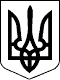 РАХІВСЬКА РАЙОННА державна адміністраціяЗАКАРПАТСЬКОЇ  ОБЛАСТІР О З П О Р Я Д Ж Е Н Н Я28.07.2020                                             Рахів                                                   № 224         Відповідно до статей 6, 34 і 39 Закону України „Про місцеві державні адміністрації”, на виконання рішення сесії районної ради від 16 листопада 2017 року № 263 „Про районну Програму патріотичного виховання молоді, формування здорового способу  життя, розвитку духовності, зміцнення  моральних засад суспільства та забезпечення завдань щодо приписки громадян України до призовної дільниці і їх призову на військову службу на 2018-2020 роки” (із змінами), з метою покращення стану рекламно-агітаційної роботи серед молоді та військовозобов’язаних:        1. Дозволити відділу фінансового та ресурсного забезпечення апарату районної державної адміністрації профінансувати видатки, пов’язані з  наданням послуг з виготовлення рекламної агітаційної продукції, в сумі 902 (дев’ятсот дві) гривні, за рахунок коштів, передбачених у районному бюджеті на виконання районної Програми патріотичного виховання молоді, формування здорового способу  життя, розвитку духовності, зміцнення  моральних засад суспільства та забезпечення завдань щодо приписки громадян України до призовної дільниці і їх призову на військову службу на 2018-2020 роки” (із змінами).        2. Контроль за виконанням цього розпорядження залишаю за собою.Голова державної адміністрації                                             Віктор МЕДВІДЬПро фінансування видатків за надання послуг з виготовлення рекламної агітаційної продукції